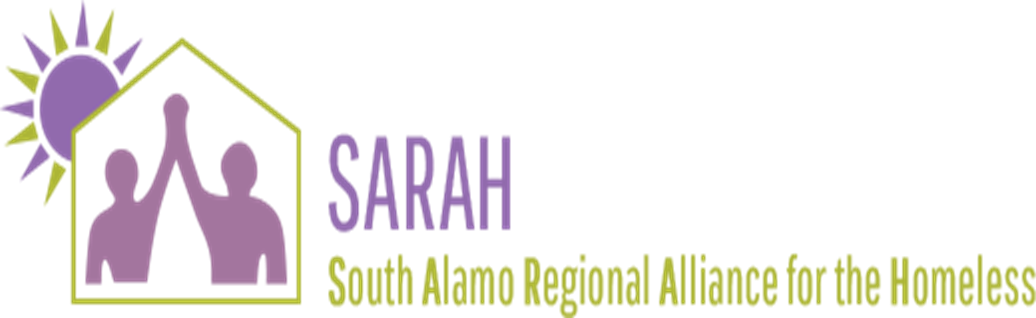 Housing First Self QuestionnaireOrganization Name: _______________________ Project Name: ___________________________ Grant No. TX_____________Housing First projects are effective in assisting all homeless people access and sustain permanent stable housing.  It has been demonstrated that projects can be well-run and safe without imposing requirements that prevent many homeless individuals from entering and/or remaining in housing. As part of the NOFA solicitation for new and renewal projects applicants are required to answer the following questions related to the existing or proposed project’s eligibility criteria and project rules.  Each question will be scored as indicated. At the completion of the questionnaire, the applicant will tabulate the total score. Maximum points is 15. Low Barrier access: Will/Does the project require clients to pass a background screening prior to project entry (excluding sexual offender/predator check)? Yes No [No = 1 point]Will/Does the project require all persons with specified criminal convictions to be excluded on a blanket basis from admission (excluding registered sexual offender/predator, and background screening imposed by other funders)? Yes No [No = 1 point]Will/Does the project require participants to be clean and sober for a specified period prior to project entry as a condition for admission? Yes No [No = 1 point]Will/Does the project serve individuals and families regardless of sexual orientation, family composition, or marital status and are transgendered persons served according to the gender with which they identify?Yes No [Yes = 1 point]Will/Does the project expedite the admission process including aiding in assembling necessary documents to support the application for admission?Yes No [Yes = 1 point]Does the project actively participate in coordinated entry including attendance at meetings and case conferencing and, if applicable, are all new project entrants being referred through coordinated entry?Yes No  [Yes = 1 point]Housing Retention Will/Does the project terminate participants for failure to participate in treatment or support services including case management?Yes No [ No = 1 point}Will/Does the project terminate participants solely for engaging in substance use?Yes No [No = 1 [point]Will/Does the project require participants to obtain earned or benefit income as a condition of remaining in the project? Yes No [No = 1 [point]Will/Does the project make all efforts to avoid discharging participants into homelessness including referral back to coordinated entry for those who cannot remain in the project?Yes No [Yes = 1 point]Are/Will project participants held to standards/behaviors not found in mainstream leases (such as not being allowed visitors, curfews, required to do chores, or not allowed to have alcoholic beverages in their unit)?Yes No [No = 1 point]Participant engagementWill/Does the project provide participant choice in accessing services and are efforts made to connect participants to community-based services?Yes No [Yes = 1 point]Will/Does the project provide regular opportunities for program participants to provide input on project policies and operations?Yes No [Yes = 1 point]Will/Does the project employ Person Centered Planning as a guiding principle of the service planning process?  Person Centered Planning focuses on helping the individual to identify and then accomplish their own goals in terms of relationships, community and program participation, achieving control over their lives, and developing the skills and resources needed to accomplish these goalsYes No [Yes = 1 point]Are/Will the project staffed be trained in clinical and non-clinical strategies to support participant engagement including harm reduction, motivational interviewing, trauma informed approaches, and strength based? Yes No [Yes = 1 point]TOTAL SCORE: _________________ 	% of applicable points: _________________ Certification of Responses I attest that the answers above are true and are provided without any additional comment or clarification. Authorized Applicant Signature: _____________________________________________________ Authorized Applicant Name and Title: 				Date:____________________________________________________	_____________________